РАСПОРЯЖЕНИЕ                                                  JАКААН                                      от “   02  ”      июля      2015г.  №_  39    _                                                                                                                             с.ОртолыкСпециалисту по учету сельской администрации  Конгуновой Р.М.РАСПОРЯЖАЮСЬ:1. Выдать денежные средства в сумме  9175 (девять тысяч сто семьдесят пять) рублей, Якпуновой О.Ч. – специалисту сельской администрации на приобретение продуктов Олимпиады.2. Якпуновой О.Ч. сдать авансовый отчет в бухгалтерию сельской администрации в течении 10-ти  рабочих дней.Глава сельской администрации Ортолыкского сельского поселения                                          А.К.Яданов                     С распоряжением ознакомлены        _______________   Р.М. Конгунова 						     _______________   О.Ч.ЯкпуноваРЕСПУБЛИКА АЛТАЙМУНИЦИПАЛЬНОЕ ОБРАЗОВАНИЕКОШ-АГАЧСКИЙ РАЙОНОРТОЛЫКСКАЯ СЕЛЬСКАЯАДМИНИСТРАЦИЯ649770, с.Ортолык ул. Чуйская, 1тел. 28-3-32, Ortolyksp@mail.ru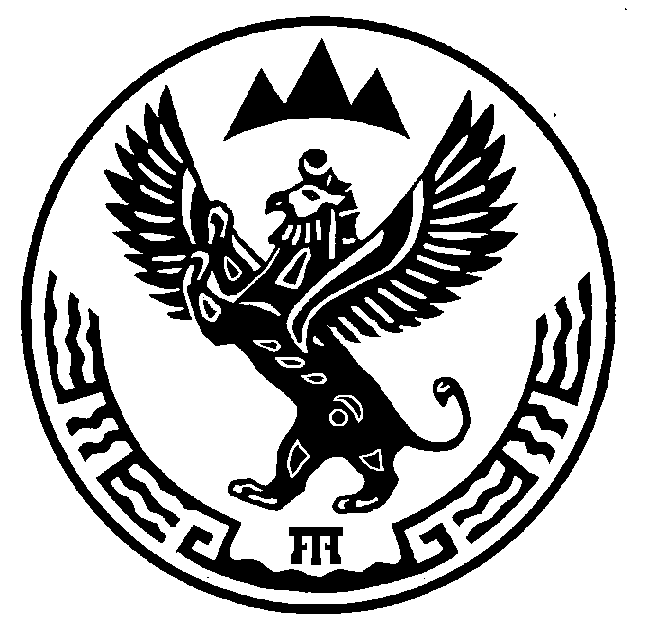 АЛТАЙ РЕСПУБЛИКАМУНИЦИПАЛ ТÖЗÖЛМÖКОШ-АГАШ  АЙМАКОРТОЛЫК JУРТ JЕЕЗЕЗИНИНАДМИНИСТРАЦИЯЗЫ649770, Ортолык j. Чуйская ором, 1 тел. 28-3-32, Ortolyksp@mail.ruО выдаче денежных средств